Jaa maksusi osiin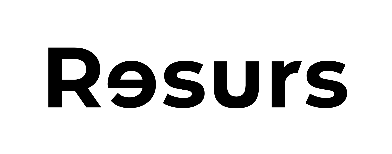 Haluatko maksaa laskulla tai sinulle sopivissa erissä? AD korjaamo tilillä saat jopa 12 kk korotonta maksuaikaa.Tilin hakeminen on helppoa ja nopeaa. Luoton voit hakea vaivattomasti valmiiksi kotonasi alla olevan linkin kautta tai suoraan toimipisteessä. Lasku ostoksestasi toimitetaan kotiisi ostokuukautta seuraavana kuukautena, jolloin valitset sinulle parhaiten sopivan maksuvaihtoehdon. Luotonantaja on Resurs Bank AB Suomen sivuliike.AD korjaamo tilin edut:Et maksa ostoksen teon yhteydessä mitään30-60 päivää ilman kuluja ja korkoaTilin avaamisesta ei aiheudu kuluja eikä siinä ole vuosimaksuaValittavana jopa 12 kuukauden koroton maksuvaihtoehtoTili soveltuu myös jatko-ostoihin, kätevästi ilman uutta luottohakemustaTäytä luottohakemus tästäSaat luottopäätöksen heti ja luoton käyttöösi, kun olet allekirjoittanut luottosopimuksen sähköisesti. Toimipisteessä asioidessasi ota mukaan voimassa oleva henkilöllisyystodistus (passi, ajokortti, henkilökortti).MaksuvaihtoehdotEsimerkkiostos: 1 500 €, 12 kk maksuvaihtoehdolla. Vuosikorko: 0 %. Käsittelymaksu/kk: 3,90 €. todellinen vuosikorko: 5,40 %. Luoton kustannukset: 46,80 €. Maksettava yhteensä: 1 547 €. Osamaksuerä/kk: 128,90 €, 12 erää. AD korjaamo tili on jatkuva luotto, jonka minimiluottoraja on 1 500 euroa. Luoton muusta käytöstä voi seurata korkeampi tai alempi todellinen vuosikorko. Luotonantaja: Resurs Bank AB, Suomen sivuliike.Onko sinulla jo tili?Tarvittaessa voit myös itse korottaa jo aiemmin avattua Tiliäsi oheisen hakemuslinkin kautta: Resurs Bank - Apponline Voit tarkistaa tilisi saldon kirjautumalla Resurs Bankin omille sivuille. Kirjaudu omille sivuille tästä.Askarruttaako jokin?Ota yhteyttä Resurs Bankin asiakaspalveluun arkisin, puh. 09 622 4308.Kulut30-60 pv12 kk24 kk48 kkVuosikorko0 %0 %12,90 %14,90 %Käsittelymaksu/kk0 %3,90 €3,90 €3,90 €